ПРОЕКТвнесен  Главой Тутаевского муниципального района Д.Р. Юнусовым____________________                                                                                                              (подпись)                                                                                      «____»___________2021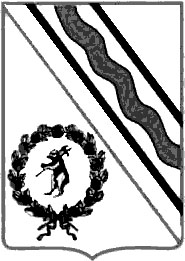 Муниципальный СоветТутаевского муниципального районаРЕШЕНИЕот___________________ № ____-гг. Тутаевпринято на заседанииМуниципального СоветаТутаевского муниципального района_________________О внесении изменений и дополненийв Устав Тутаевского муниципальногорайона  Ярославской  области	В соответствии с Федеральным законом от 06.10.2003 № 131-ФЗ «Об общих принципах организации местного самоуправления в Российской Федерации» Муниципальный Совет Тутаевского муниципального районаРЕШИЛ:1.Внести в  Устав  Тутаевского муниципального района  Ярославскойобласти,  принятый    решением    Муниципального   Совета     Тутаевскогомуниципального округа от 09.02.2006 № 96 «Об Уставе Тутаевского муниципального округа», следующие изменения и дополнения:	1)статью  4  дополнить  частью  1.1 следующего  содержания:	«1.1. Сокращенное  наименование  Тутаевского  муниципального  района  Ярославской  области – Тутаевский  муниципальный  район.	Сокращенная  форма  наименования  Тутаевского  муниципального  района  Ярославской  области  используется  в  официальных  символах  Тутаевского  муниципального  района  Ярославской  области, наименованиях  органов  местного  самоуправления, выборных  и  иных  должностных  лиц  местного  самоуправления  Тутаевского  муниципального  района  Ярославской  области, а также  в  других  случаях  наравне  с  наименованием, определенным статьей  2 настоящего  Устава.»;	2)часть 1  статьи  9  изложить  в  следующей  редакции:	«1.Территорию Тутаевского  муниципального  района  составляют  земли  городских  и  сельских  поселений, прилегающие  к  ним  земли  общего  пользования, земли  рекреационного  назначения, земли  для  развития  поселений  и  другие  земли  в  границах  Тутаевского  муниципального  района.»;	3)пункт 5  части 1  статьи  11  изложить  в  следующей  редакции:	«5)дорожная  деятельность  в  отношении  автомобильных  дорог  местного  значения  вне  границ  населенных  пунктов  в  границах  Тутаевского  муниципального  района, осуществление  муниципального  контроля  на  автомобильном  транспорте, городском наземном  электрическом  транспорте  и  в  дорожном  хозяйстве  вне  границ  населенных  пунктов  в  границах  Тутаевского  муниципального  района, организация  дорожного  движения и  обеспечение  безопасности  дорожного  движения    на  них, а  также  осуществление  иных  полномочий  в  области  использования  автомобильных  дорог  и  осуществления  дорожной  деятельности  в  соответствии  с  законодательством  Российской  Федерации;»;	4)часть 1  статьи  11  дополнить  пунктом  7.1  следующего  содержания:	«7.1)обеспечение  первичных  мер  пожарной  безопасности  в  границах  Тутаевского  муниципального  района  за  границами  городских  и  сельских  населенных  пунктов;»; 	5)пункт  23  части  1  статьи 11  изложить  в  следующей  редакции:	«23)создание, развитие и  обеспечение  охраны  лечебно – оздоровительных     местностей    и     курортов   местного    значения      на территории  Тутаевского  муниципального  района, а  также  осуществление муниципального  контроля  в  области  охраны  и  использования  особо  охраняемых  природных  территорий  местного  значения;»;		6)пункт  38  части  1  статьи  11  изложить  в  следующей  редакции:	«38)организация  в  соответствии  с  федеральным  законом  выполнения  комплексных  кадастровых  работ  и  утверждение  карты – плана  территории.»;	7)пункт 1.1 статьи 11.1 изложить  в  следующей  редакции:	«1.1)осуществление муниципального  контроля  за  исполнением  единой  теплоснабжающей  организацией  обязательств  по  строительству, реконструкции и (или) модернизации  объектов  теплоснабжения;»;	8)пункт 15 статьи 11.1 изложить  в  следующей  редакции:	«15)участие в  соответствие  с  федеральным  законом  в  выполнении  комплексных  кадастровых  работ;»;	9)статью  11.1 дополнить  пунктами  16,17,18  следующего  содержания:	«16)организация библиотечного  обслуживания  населения, комплектование  и  обеспечение  сохранности  библиотечных  фондов  библиотек  поселения;»; «17)принятие  решений  о  создании, об  упразднении  лесничеств, создаваемых  в  их  составе  участковых  лесничеств, расположенных  на  землях  населенных  пунктов  поселения, установлении  и  изменении  их  границ,    а      также     осуществление     разработки     и        утверждениялесохозяйственных  регламентов  лесничеств, расположенных  на  землях  населенных  пунктов  поселения;18)осуществление  мероприятий  по  лесоустройству  в  отношении  лесов, расположенных  на  землях  населенных  пунктов  поселения;»;10)статью  11.1 дополнить  пунктом 19 следующего  содержания:«19)принятие решений  и  проведение  на  территории  поселения  мероприятий  по  выявлению  правообладателей  ранее  учтенных  объектов  недвижимости, направление  сведений  о  правообладателях  данных  объектов  недвижимости  для  внесения в Единый  государственный  реестр  недвижимости.»;	11)часть 5  статьи  19  изложить  в  следующей  редакции:«5. По  проектам генеральных  планов, проектам  правил  землепользования  и  застройки, проектам  планировки  территории, проектам  межевания  территории, проектам  правил  благоустройства  территорий, проектам, предусматривающим  внесение  изменений  в  один  из  указанных  утвержденных  документов, проектам  решений  о  предоставлении  разрешения  на  условно  разрешенный  вид  использования  земельного  участка  или  объекта  капитального  строительства, проектам  решений  о  предоставлении  разрешения  на  отклонение  от  предельных  параметров  разрешенного   строительства, реконструкции  объектов  капитального  строительства, вопросам  изменения  одного  вида  разрешенного  использования  земельных  участков  и  объектов капитального  строительства  на  другой  вид  такого использования  при  отсутствии  утвержденных  правил  землепользования  и  застройки  проводятся  публичные  слушания  или  общественные  обсуждения  в  соответствии  с  законодательством  о  градостроительной  деятельности.»;12) второе  предложение абзаца  1  части  5  статьи  24  исключить;	13)пункт 7 части  5  статьи  34  изложить  в  следующей  редакции:	«7) прекращения  гражданства  Российской  Федерации  либо  гражданства  иностранного  государства – участника  международного  договора  Российской  Федерации, в  соответствии  с  которым  иностранный  гражданин  имеет  право  быть  избранным  в  органы  местного  самоуправления, наличия  гражданства (подданства) иностранного  государства  либо  вида  на  жительство  или  иного  документа,  подтверждающего  право  на  постоянное  проживание  на  территории  иностранного  государства  гражданина  Российской  Федерации  либо  иностранного  гражданина,  имеющего  право  на  основании  международного  договора  Российской  Федерации  быть  избранным  в  органы  местного  самоуправления, если иное  не  предусмотрено  международным  договором  Российской  Федерации;»;	14)статью 34 дополнить  частью  5.1 следующего  содержания:	«5.1. Полномочия  депутата  прекращаются  досрочно  в  случае  несоблюдения  ограничений, установленных Федеральным  законом  от 06.10.2003 № 131 – ФЗ «Об  общих  принципах  организации  местного  самоуправления  в  Российской  Федерации».»;	15)пункт 9 части  10  статьи  37  изложить  в  следующей  редакции:	«9) прекращения  гражданства  Российской  Федерации  либо  гражданства  иностранного  государства – участника  международного  договора  Российской  Федерации, в  соответствии  с  которым  иностранныйгражданин  имеет  право  быть  избранным  в  органы  местного  самоуправления, наличия  гражданства (подданства) иностранного  государства  либо  вида  на  жительство  или  иного  документа,  подтверждающего  право  на  постоянное  проживание  на  территории  иностранного  государства  гражданина  Российской  Федерации  либо  иностранного  гражданина,  имеющего  право  на  основании  международного  договора  Российской  Федерации  быть  избранным  в  органы  местного  самоуправления, если иное  не  предусмотрено  международным  договором  Российской  Федерации;»;	16)статью 37 дополнить  частью 10.1  следующего  содержания:	«10.1. Полномочия  Главы  Тутаевского  муниципального  района прекращаются  досрочно  в  случае  несоблюдения  ограничений, установленных  Федеральным  законом  от  06.10.2003  №  131 – ФЗ «Об  общих  принципах  организации  местного  самоуправления  в  Российской  Федерации».»;	17)статью 37 дополнить частью  11.2  следующего  содержания:	«11.2. В случае, если  Глава  Тутаевского  муниципального  района, полномочия  которого  прекращены  досрочно  на  основании  правового  акта  Губернатора  Ярославской  области  об  отрешении  от  должности  Главы  Тутаевского  муниципального  района  либо  на  основании  решения  Муниципального  Совета  Тутаевского  муниципального  района  об  удалении  Главы  Тутаевского  муниципального  района  в  отставку, обжалует  данные  правовой  акт  или  решение  в  судебном  порядке, Муниципальный  Совет  Тутаевского  муниципального  района  не  вправе  принимать  решение  об  избрании  Главы  Тутаевского  муниципального  района, избираемого  Муниципальным  Советом  Тутаевского  муниципального  района  из  числа  кандидатов,  представленных  конкурсной  комиссией  по  результатам  конкурса, до  вступления  решения  суда  в законную  силу.».   	18)пункт  3  раздела «-по  вопросам  охраны  окружающей  среды  в  соответствии  с  действующим  законодательством» статьи  46  изложить  в  следующей  редакции:	«3)осуществляет  муниципальный  контроль  в  области  охраны  и  использования  особо  охраняемых  природных  территорий  местного  значения;»;	19)пункт  2 раздела «-по  вопросам  жилищно – коммунального  хозяйства, благоустройства  территории» статьи  46  изложить  в  следующей  редакции:	«2)осуществляет дорожную  деятельность  в  отношении  автомобильных  дорог  местного  значения  вне  границ  населенных  пунктов  в  границах  Тутаевского  муниципального  района, осуществляет  муниципальный  контроль  на  автомобильном  транспорте, городском наземном  электрическом  транспорте  и  в  дорожном  хозяйстве  вне  границ  населенных  пунктов  в  границах  Тутаевского  муниципального  района, осуществляет организацию  дорожного  движения и  обеспечивает  безопасность  дорожного  движения    на  них, а  также  осуществляет  иные  полномочия  в  области  использования  автомобильных  дорог  и  осуществления  дорожной  деятельности  в  соответствии  с  законодательством  Российской  Федерации;»;	20)раздел «- по  вопросам безопасности  граждан  и  охраны  общественного  порядка  в  соответствии  с  действующим  законодательством;»  статьи  46  дополнить  пунктом  1.1 следующего  содержания:	«1.1)осуществляет обеспечение  первичных  мер  пожарной  безопасности  в  границах    района  за  границами  городских  и  сельских  населенных  пунктов;»;	21)пункт 1.1 раздела «-по  вопросам  местного  значения  на  территориях  сельских  поселений, входящих  в  состав  Тутаевского  муниципального  района» статьи 46  изложить  в  следующей  редакции:	«1.1)осуществляет  муниципальный  контроль  за  исполнением  единой  теплоснабжающей  организацией  обязательств  по  строительству, реконструкции и (или) модернизации  объектов  теплоснабжения;»;	22)пункт 15  раздела «-по  вопросам местного  значения  на  территориях сельских  поселений, входящих  в  состав  Тутаевского  муниципального  района» статьи  46  изложить  в  следующей  редакции:	«15)участвует  в  соответствии  с  федеральным  законом  в  выполнении  комплексных  кадастровых  работ;»;  	23)раздел «по  вопросам  местного  значения  на  территориях  сельских  поселений, входящих  в состав  Тутаевского  муниципального  района» статьи 46 дополнить  пунктами  16, 17, 18  следующего  содержания:	«16)организует  библиотечное  обслуживание  населения, комплектование  и  обеспечение  сохранности  библиотечных  фондов  библиотек  поселения.»; 17)принимает  решения  о  создании, об  упразднении  лесничеств, создаваемых  в  их  составе  участковых  лесничеств, расположенных  на  землях  населенных  пунктов  поселения, установлении  и  изменении  их  границ, а  также  осуществляет  разработку  и  утверждение  лесохозяйственных  регламентов  лесничеств, расположенных  на  землях  населенных  пунктов  поселения;18)осуществляет  мероприятия  по  лесоустройству  в  отношении  лесов, расположенных  на  землях  населенных  пунктов  поселения;»;24)раздел «по  вопросам  местного  значения  на  территориях  сельских  поселений, входящих  в  состав  Тутаевского  муниципального  района»  статьи  46  дополнить  пунктом 19  следующего  содержания:«19)принимает  решения  и  проводит  на  территории  поселения  мероприятия  по  выявлению  правообладателей  ранее  учтенных  объектов  недвижимости, направляет  сведения  о  правообладателях данных  объектов  недвижимости  для  внесения  в  Единый  государственный  реестр  недвижимости.»;  	25)пункт  8  раздела  «- по другим  вопросам:» статьи  46  изложить  в  следующей  редакции:	«8)организует  в  соответствии  с  федеральным  законом  выполнение  комплексных  кадастровых  работ  и  утверждение  карты – плана  территории;».	2. Направить  в установленном  порядке  настоящее  решение   в  Управление  Министерства юстиции Российской Федерации  по  Ярославской  области  для  государственной  регистрации.Опубликовать  настоящее  решение  после  его  государственной  регистрации в Тутаевской  массовой  муниципальной газете  «Берега».3.Настоящее  решение, за  исключением  подпунктов  4,9,20,23  пункта 1   вступает в  силу  после  его  государственной  регистрации  и  официального  опубликования.Подпункты  4,9,20,23  пункта  1  настоящего  решения  вступают  в  силу  с 1  января  2022 года, но  не  ранее  государственной  регистрации  и  официального  опубликования  настоящего  решения. Председатель Муниципального СоветаТутаевского муниципального района                            	 М.А.Ванюшкин                           Глава  Тутаевскогомуниципального района                                                         Д.Р.Юнусов